								          29.06.2022   259-01-03-223        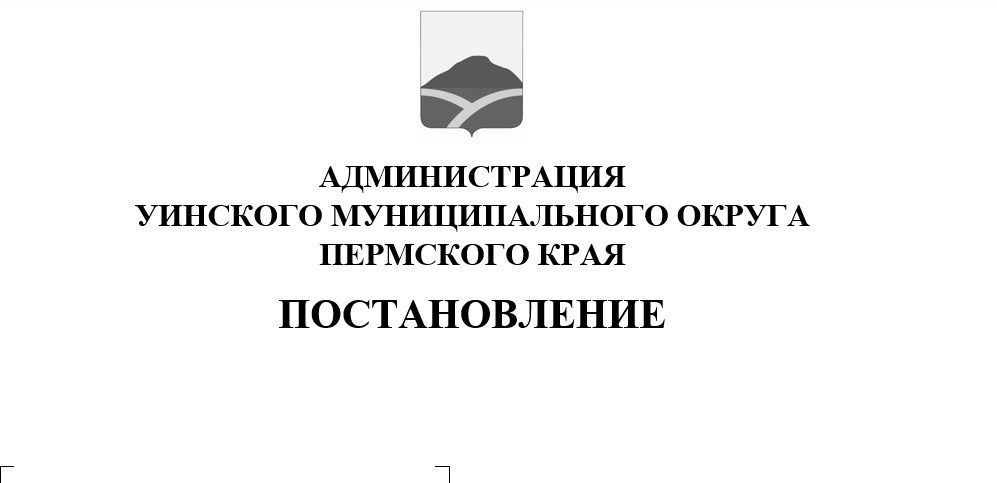 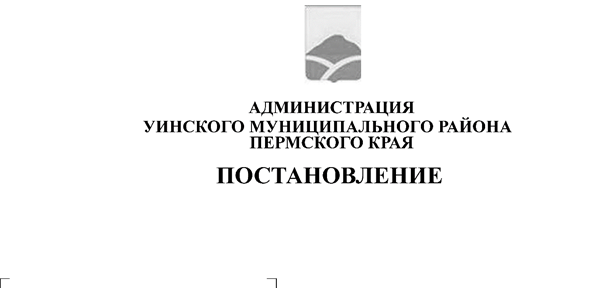        В соответствии со статьей 31 Устава Уинского муниципального округа Пермского края, а также в целях приведения нормативно-правового акта в соответствие с нормами законодательства, администрация Уинского муниципального округа       ПОСТАНОВЛЯЕТ:       1. Внести изменения в постановление администрации Уинского муниципального округа Пермского края от 07.07.2020 № 259-01-03-279 «Об утверждении административного регламента предоставления муниципальной услуги «Предоставление субсидий субъектам малого и среднего предпринимательства в рамках реализации муниципальных программ» следующие изменения:      1.1. Пункт 2.7 дополнить подпунктами 2.7.1 и 2.7.2 следующего содержания:        «2.7.1. Срок для отказа по причине предоставления заявителем неполного пакета документов – до 3 рабочих дней со дня обращения.       «2.7.2. Запрещается требовать представление документов и информации, отсутствие и (или) недостоверность которых не указывалась при первоначальном отказе в приеме документов»            2. Настоящее постановление вступает в силу со дня обнародования и подлежит размещению на официальном сайте администрации Уинского муниципального округа (https://uinsk.ru/).      3. Контроль над исполнением постановления возложить на заместителя главы администрации округа Матынову Ю.А.Глава муниципального округа-глава администрацииУинского муниципального округа  						А.Н.Зелёнкин